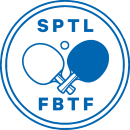 Syysliittokokous 2020Aika	14.11.2020	Paikka Helsinki, Pitäjänmäki, Sporttitalo sekä Teams -etäyhteys	1 § Kokouksen avaus, Suomen Pöytätennisliiton puheenjohtajaEsko Heikkinen avasi syysliittokokouksen klo 18.03.2 § Edustajien valtakirjojen tarkastaminen ja läsnäolijoiden toteaminenKokouksessa oli edustettuna 7 seuraa:Pöytätennisseura Wega (Pekka Kolppanen)Pöytätennis Espoo (Kimmo Pihkala, etäyhteys)Oulun Pöytätennis-86 (Teemu Oinas, etäyhteys)Kosken Kaiku (Tero Naumi, etäyhteys)TIP -70 (Jarmo Siekkinen, etäyhteys)Pöytätennis 75 (Mika Tuomola, etäyhteys)Hämeenlinnan Kisa (Jukka Nieminen, etäyhteys)Lisäksi kokouksessa olivat läsnä ilman äänioikeutta puheenjohtaja Esko Heikkinen, toiminnanjohtaja Mika Räsänen ja hallituksen varajäsen Henri Pelkonen (etäyhteys).3 § Kokouksen järjestäytyminenKokouksen puheenjohtajaksi valittiin Pekka Kolppanen.sihteeriksi valittiin Mika Räsänen.pöytäkirjantarkastajiksi ja ääntenlaskijoiksi valittiin Kimmo Pihkala ja Jarmo Siekkinen.4 § Kokouksen laillisuuden toteaminenKokous todettiin laillisesti koolle kutsutuksi.5 § Kokouksen työjärjestyksen vahvistaminenKokouksen työjärjestys vahvistettiin.6 § Vuoden 2021 toimintasuunnitelman vahvistaminenSuomen Pöytätennisliiton vuoden 2021 toimintasuunnitelma vahvistettiin esityksen mukaisesti. (erillinen liite)7 § Liittymis-, jäsen-, kilpailu- ja muiden maksujen vahvistaminenSuomen Pöytätennisliiton perimät maksut pidetään ennallaan. (erillinen liite)Kertalisenssiä (k-lisenssi) ei voi lunastaa enää kaudella 2021/22.Liittohallitukselle annettiin ponsi selvittää vähemmän kilpailevien tai vasta keväällä kisoihin osallistuvien lisenssin hinnan alentamista sekä lisenssin henkilökohtaisen lunastamisen toteutusta.8 § Vuoden 2021 talousarvion vahvistaminenVuoden 2021 talousarvio hyväksyttiin esityksen mukaisesti. Talousarvion loppulukema on -20 100 euroa. (erillinen liite)9 § Päätetään liittohallituksen puheenjohtajan, varapuheenjohtajan, hallituksen jäsenten ja       tilintarkastajan palkkiotPuheenjohtajille ja hallituksen jäsenille ei makseta erillistä korvausta. Tilintarkastajalle maksetaan palkkio kohtuullisen laskun mukaisesti. 10 § Valitaan liittohallitukselle puheenjohtaja, varapuheenjohtaja sekä neljän (4) erovuoroisen        liittohallituksen jäsenen tilalle uudet jäsenet ja yhdeksi vuodeksi neljä (4) varajäsentä, joiden         toimikausi alkaa välittömästi kokouksen jälkeenEsko Heikkinen valittiin liittohallituksen puheenjohtajaksi.Sonja Grefberg valittiin liittohallituksen varapuheenjohtajaksi.Hallituksen jäsenistä erovuorossa ovat Teemu Oinas, Hannu Sihvo, Matti Kurvinen ja Bahman Khosravi.Hallituksen jäseniksi valittiin Teemu Oinas, Hannu Sihvo, Matti Kurvinen ja Jyrki Nummenmaa.  Varajäseniksi valittiin järjestyksessä Henri Pelkonen, Bahman Khosravi, Tero Naumi ja Toni Soine.11 § Valitaan yksi (1) tilintarkastaja ja hänelle henkilökohtainen varamies tarkastamaan Suomen         Pöytätennisliiton seuraavan tilikauden tilejä ja hallintoaTilintarkastajaksi valittiin Stefan Söderberg (KHT) ja hänen varamieheksi Pauli Jokinen (KHT). 12 § Liittokokouksen käsiteltäväksi tulleet muut asiat1) Liittohallitus esittää Pöytätennisrahaston perustamista. Hyväksyttiin liittohallituksen esitys Pöytätennisrahaston perustamisesta ja rahastolle laaditut säännöt. Suomen Pöytätennisliitto laittaa rahaston alkupääomaksi 50 000 euroa.Liittohallitus valtuutettiin tarvittaviin jatkotoimenpiteisiin rahaston perustamista varten.Liittohallitus esittää muutosta Suomen Pöytätennisliiton toimintasääntöjen 7 §:ään ja kilpailumääräysten kohtaan 3.6.3, koska Suomen Antidopingtoimikuntaa ei enää ole, ja toiminta on Suomen urheilun eettisen keskuksen (SUEK) alaisuudessa.Hyväksyttiin liittohallituksen sääntömuutosehdotus. Hallitus valtuutettiin tekemään tarvittavat korjaukset Suomen Pöytätennisliiton sääntöihin. 13 § Kokouksen päättäminenPuheenjohtaja päätti kokouksen klo 19.11.